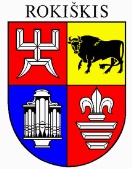 ROKIŠKIO RAJONO SAVIVALDYBĖS ADMINISTRACIJOS DIREKTORIUSĮSAKYMASDĖL KOMISIJOS SUDARYMO APLEISTAM AR NEPRIŽIŪRIMAM NEKILNOJAMAJAM TURTUI NUSTATYTI, SĄRAŠUI SUDARYTI IR JAM KEISTI 2024 m. vasario 20 d. Nr. AV-93RokiškisVadovaudamasis Lietuvos Respublikos vietos savivaldos įstatymo 33 straipsnio 3 dalies 2 punktu, Apleisto ar neprižiūrimo nekilnojamojo turto nustatymo, sąrašo sudarymo ir jo keitimo tvarkos aprašo, patvirtinto Rokiškio rajono savivaldybės tarybos 2020 m. spalio 30 d. sprendimu Nr. TS-274 „Dėl Apleisto ar neprižiūrimo nekilnojamojo turto nustatymo, sąrašo sudarymo ir jo keitimo tvarkos aprašo patvirtinimo“, 9 punktu:1. Sudarau komisiją Rokiškio rajono savivaldybės teritorijoje esančiam apleistam ar neprižiūrimam nekilnojamajam turtui nustatyti, sąrašui sudaryti ir jam keisti:Valerijus Rancevas – administracijos direktorius (komisijos pirmininkas);Reda Dūdienė – Finansų skyriaus vedėja (komisijos pirmininko pavaduotoja);Dalia Kvedaraitė – Turto valdymo ir ūkio skyriaus vyriausioji specialistė (komisijos narė –komisijos sekretorė);Raimondas Simanavičius – Architektūros ir paveldosaugos skyriaus vedėjas (komisijos narys);Aušra Vingelienė – Statybos ir infrastruktūros plėtros skyriaus vedėja (komisijos narė).2. Tvirtinu apleisto ar neprižiūrimo nekilnojamojo turto nustatymo, sąrašo sudarymo ir jo keitimo komisijos darbo reglamentą (pridedama).Įsakymas per vieną mėnesį gali būti skundžiamas Lietuvos administracinių ginčų komisijos Panevėžio apygardos skyriui (Respublikos g. 62, Panevėžys) Lietuvos Respublikos ikiteisminio administracinių ginčų nagrinėjimo tvarkos įstatymo nustatyta tvarka.Administracijos direktorius				Valerijus Rancevas